Заявка № ____________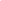 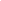 Информация о работодателеНаименование организации: Агентство недвижимости ЭТАЖИ Вид деятельности организации: Услуги на рынке недвижимости: покупка, сдача, сопровождение юридическое, помощь в получении ипотекиВремя существования компании 2000г. - год основания компании. В Ростове-на-Дону с 2020 годаФорма собственности: 		☐ государственная 		☐ негосударственнаяКонтактное лицо (ФИО, должность): Вишнякова АленаТел., факс, e-mail: тел. ++7 (903) 436-93-65;       e-mail: a.yu.vishnyakova@rostov.etagi.comАдрес: г.Ростов-на-Дону, ул. Шолохова 22, 2 этажСведения о вакансииДолжность (и количество мест): Административный специалистОписание должностных обязанностей Должностные обязанности:Помогать сотрудникам в подготовке документов Коммуникации с сотрудниками различных отделов для решения задачИзучать и выполнять бизнес-процессы департаментаВыполнять задачи от руководителяАнализировать собственную работу и предоставлять по ней отчетностьВид работы: 	☐постоянная	☐временная	☐сезонная	☐совместительство	☐на домуГрафик работы: 	☐гибкий	☐жесткий	☐по сменам         ☐неполный рабочий деньСоциальный пакет: согласно ТК РФМестоположение работы: район, адрес Центр, ул. Шолохова 22, 2 этажДополнительная информация (сот. связь, обеды, оплата бензина, амортизация автомобиля, мед страхование)Корп. связьТребования к кандидатуОбразование (специальность, специализация) неоконченное высшее (заочное обучение, последний курс), высшееОпыт работы не имеет значениеВладение ПК:	☐ не важно		☐ пользователь		☐ опытный пользовательСпециальные знания, навыки нетВодительские права(A | B | C | D): 	☐не важно	☐А	☐В	☐C	☐D	☐EНаличие автомобиля: ☐ да ☐ нетДругие требования: Требования к кандидатам:Активность, позитивное мышлениеПрезентабельный внешний видКлиентоориентированность, доброжелательность, внимательностьГрамотная устная и письменная речьЖелание развиватьсяИностранные языки (и степень владения): не имеет значенияСогласие на публикацию информации о вакансии в социальных сетях:  ☐согласен		☐не согласен	“25” сентября 2023г.						Подпись_______________Рабочий день с 9:00 - 18:00, 5  дней в неделю или сменный 2/2, обеденный перерыв с 13:00 до 14:00.Оплата труда (руб. в мес.): на испытательный срок: обсуждается	далее: 35 000 - 45 000р  Есть возможность дополнительного заработка
Зарплата выплачивается: 	☐ помесячно 	☐ 2 раза в месяц	 иначе _________________________________